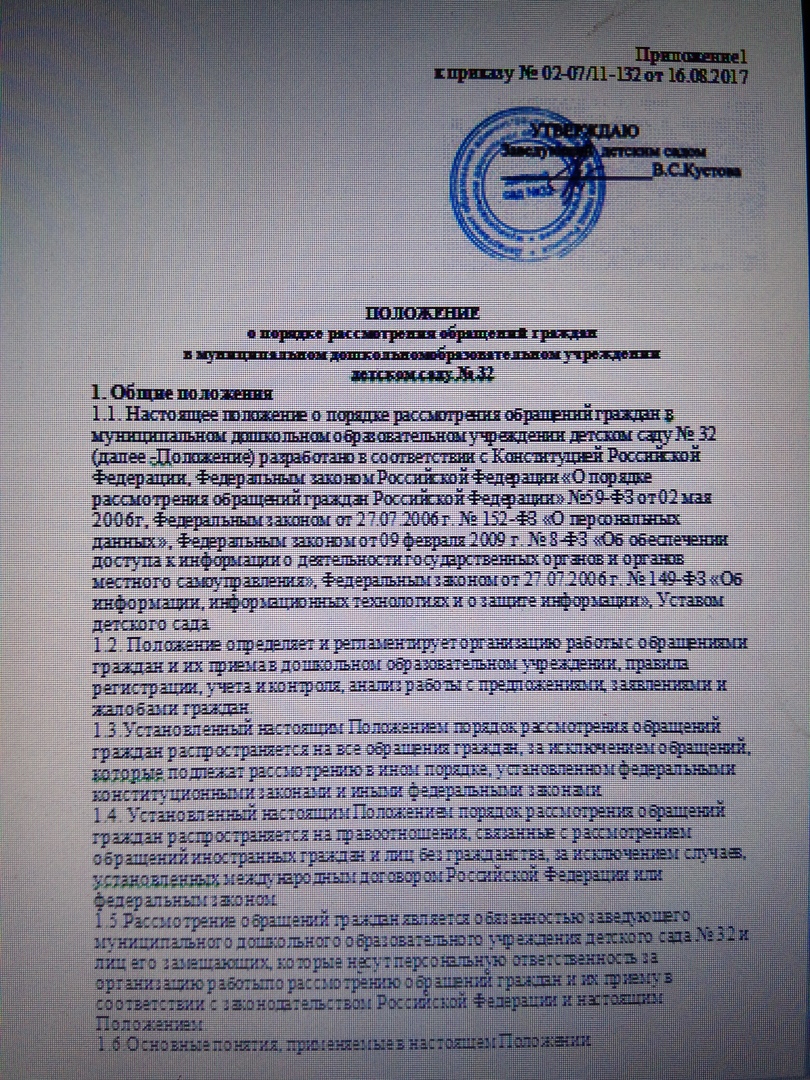 В настоящем Положении применяются следующие основные понятия:Обращения граждан - (далее — обращение) — направленные в муниципальноедошкольное образовательное учреждение детский сад № 32 в письменной форме или в форме электронного документа индивидуальные или коллективные предложения, заявления, жалобы, изложенные в письменной или устной форме, поступившие в порядке, установленном настоящим Положением.Предложения - обращения граждан, в которых содержатся конкретные меры,направленные на улучшение организации и деятельности в муниципальномдошкольном образовательном учреждении детском саду № 32, на совершенствование и решение вопросов социально-экономического развития дошкольной образовательнойорганизации.Заявления - обращения граждан, в которых содержатся просьбы о разъяснениипорядка реализации принадлежащих им прав и свобод, закрепленных в Конституции Российской Федерации, федеральных законах, Уставе муниципального дошкольного образовательного учреждения детского сада № 32, других правовых фактах, об оказании содействия в реализации этих прав и свобод.Жалобы - обращения граждан, в которых содержатся требования овосстановлении их прав, свобод или законных интересов, нарушенных действиями(бездействием) и (или) решениями, должностных лиц либо органов управленияобразовательного учреждения, а также других граждан, в т.ч. участниковобразовательного процесса.Повторными считаются обращения, поступившие от одного и того же лица поодному и тому же вопросу если со времени подачи первого, истек срок рассмотрения или заявитель не удовлетворен данным ему ответом. Письма одного и того же лица и по одному и тому же вопросу, поступившие до истечения срока рассмотрения, считаются первичными.Анонимными считаются письма граждан без указания фамилии, адреса, по которому должен быть направлен ответ, по таким обращениям ответ не дается.2. Право граждан на обращение, права и гарантии безопасности гражданина всвязи с рассмотрением его обращения2.1. Граждане имеют право обращаться в муниципальное дошкольноеобразовательное учреждение детский сад № 32 лично, а также направлятьиндивидуальные и коллективные обращения, включая обращения объединенийграждан, в том числе юридических лиц.2.2. Граждане реализуют право на обращение свободно и добровольно, ненарушая прав и свободы других лиц.2.3. Рассмотрение обращений граждан осуществляется бесплатно.2.4. При рассмотрении обращения гражданин имеет право:— представлять дополнительные документы и материалы либо обращаться спросьбой об их истребовании, в том числе в электронной форме;— знакомиться с документами и материалами, касающимися рассмотренияобращения, если это не затрагивает права, свободы и законные интересы другихлиц и если в указанных документах и материалах не содержатся сведения,составляющие государственную или иную охраняемую федеральным закономтайну;— получать письменный ответ по существу поставленных в обращении вопросов,за исключением случаев, указанных в главе 7 настоящего Положения,уведомление о переадресации письменного обращения в государственный орган,орган местного самоуправления или должностному лицу, в компетенциюкоторых входит решение поставленных в обращении вопросов;— обращаться с жалобой на принятое по обращению решение или на действие(бездействие) в связи с рассмотрением обращения в административном и (или)судебном порядке в соответствии с законодательством Российской Федерации;— обращаться с заявлением о прекращении рассмотрения обращения.2.5. Запрещается преследование гражданина в связи с его обращением ворганизацию или к должностному лицу с критикой деятельности учреждения илидолжностного лица либо в целях восстановления или защиты своих прав, свобод изаконных интересов либо прав, свобод и законных интересов других лиц.2.6. При рассмотрении обращения не допускается разглашение сведений,содержащихся в обращении, а также сведений, касающихся частной жизни гражданина, без его согласия. Не является разглашением сведений, содержащихся в обращении, направление письменного обращения в государственный орган, орган местного самоуправления или должностному лицу, в компетенцию которых входит решение поставленных в обращении вопросов.3. Организация работы по личному приему граждан в муниципальноедошкольное образовательное учреждение детский сад № 32.3.1. Личный прием граждан в муниципальное дошкольное образовательноеучреждение детский сад № 32 проводится заведующим и старшим воспитателем.Личный прием граждан проводиться в установленные и доведенные до сведенияграждан дни и часы. Информация о месте приема, а также об установленных дляприема днях и часах доводится до сведения граждан.3.2. График и порядок личного приема граждан в муниципальном дошкольномобразовательном учреждении детском саду № 32 устанавливается приказомруководителя и помещается на кабинете, информационном стенде, сайте учреждения с целью доведения до сведения граждан. Прием граждан проводится в служебном кабинете заведующего и в кабинете старшего воспитателя в порядке очередности.3.3. Заведующий и старший воспитатель, для обеспечения квалифицированногорешения поставленных посетителем вопросов может привлекать к их рассмотрению других сотрудников муниципального дошкольного образовательного учреждения детского сада № 32.3.4. Устные обращения граждан должны содержать следующие сведения:изложение существа предложения, заявления или жалобы; фамилию, имя, отчествообратившегося гражданина, почтовый адрес, по которому может быть направлена копия решения, принятого, по итогам рассмотрения предложения, заявления или жалобы гражданина. При личном приеме гражданин предъявляет документ, удостоверяющий его личность.3.5. Содержание устного обращения заносится в Журнал регистрации обращений(далее - Журнал (Приложение №2)). В случае, если изложенные в устном обращении факты и обстоятельства являются очевидными и не требуют дополнительной проверки, ответ на обращение с согласия гражданина может быть дан устно в ходе личного приема, о чем делается запись в Журнале. В остальных случаях дается письменный ответ по существу поставленных в обращении вопросов.3.6. Письменное обращение, принятое в ходе личного приема, подлежит регистрации и рассмотрению в порядке, установленном настоящим Положением.3.7. В случае, если в обращении содержатся вопросы, решение которых не входит вкомпетенцию муниципального дошкольного образовательного учреждения детского сада № 32, гражданину дается разъяснение, куда и в каком порядке ему следует обратиться.3.8. В ходе личного приема гражданину может быть отказано в дальнейшемрассмотрении обращения, если ему ранее был дан ответ по существу поставленных в обращении вопросов.3.9. При необходимости гражданам предлагается изложить суть вопроса вписьменном виде. Письменное обращение в этом случае регистрируется ирассматривается в установленном порядке, а в Журнале делается отметка «Принятдокумент», № и дата регистрации.3.10. Устные обращения граждан и лиц без гражданства, не отвечающиетребованиям, предусмотренные настоящим Положением, признаются анонимными и рассмотрению не подлежат.4. Письменные обращения граждан в муниципальное дошкольноеобразовательное учреждение детский сад № 32.4.1. Письменные обращения граждан поступают в муниципальное дошкольноеобразовательное учреждение детский сад № 32 на бумажном носителе.4.2. Письменные обращения граждан должны содержать следующие сведения:— наименование и адрес образовательного учреждения;— изложение существа предложения, заявления или жалобы;— фамилию, имя, отчество, место жительства, работы или учебы каждого изобратившихся граждан;— дату составления обращения.4.3. Письменное обращение гражданина в соответствии с федеральнымзаконодательством должно быть им подписано.4.4. В случае необходимости в подтверждение своих доводов гражданин прилагает к письменному обращению документы и материалы либо их копии.4.5. Обращение, поступившее в муниципальное дошкольное образовательноеучреждение детский сад № 32 в форме электронного документа, подлежитрассмотрению в порядке, установленном настоящим Положением. В обращениигражданин в обязательном порядке указывает свои фамилию, имя, отчество (последнее— при наличии), адрес электронной почты. Если ответ должен быть направлен в форме электронного документа, и почтовый адрес, если ответ должен быть направлен в письменной форме. Гражданин вправе приложить к такому обращению необходимые документы и материалы в электронной форме либо направить указанные документы и материалы или их копии в письменной форме.4.6. Письменные обращения граждан, не отвечающие требованиям, предусмотренные настоящим Положением, в соответствии с федеральным законодательством признаются анонимными и рассмотрению не подлежат.5. Направление и регистрация письменных обращений граждан в муниципальное дошкольное образовательное учреждение детский сад № 32.5.1. Все поступающие в муниципальное дошкольное образовательное учреждениедетский сад № 32 письменные обращения граждан принимаются, учитываются ирегистрируются в Журнале в течение трех дней с момента поступления вмуниципальное дошкольное образовательное учреждение детский сад № 32 илидолжностному лицу.5.2. Письменное обращение, содержащее вопросы, решение которых не входит вкомпетенцию муниципального дошкольного образовательного учреждения детского сада № 32 или должностного лица, направляется в течение семи дней со дня регистрации в соответствующий орган или соответствующему должностному лицу, в компетенцию которых входит решение поставленных в обращении вопросов, с уведомлением гражданина, направившего обращение, о переадресации обращения, за исключением случая, указанного в п.7.6. настоящего Положения.5.3. В случае если решение поставленных в письменном обращении вопросовотносится к компетенции нескольких государственных органов, органов местногосамоуправления или должностных лиц, копия обращения в течение семи дней со дня регистрации направляется в соответствующие государственные органы, органыместного самоуправления или соответствующим должностным лицам.5.4. Запрещается направлять жалобу на рассмотрение в государственный орган,орган местного самоуправления или должностному лицу, решение или действие(бездействие) которых обжалуется.5.5. В случае если в соответствии с запретом, предусмотренным п. 5.4. Положения,невозможно направление жалобы на рассмотрение в государственный орган, органместного самоуправления или должностному лицу, в компетенцию которых входитрешение поставленных в обращении вопросов, жалоба возвращается гражданину сразъяснением его права обжаловать соответствующие решение или действие(бездействие) в установленном порядке в суд.5.6. Ведение делопроизводства по обращениям граждан осуществляетсяделопроизводителем.5.7. Регистрационный номер обращения указывается на свободном месте оборотной стороны последнего листа обращения. Регистрационный номер состоит из порядкового номера и индекса журнала регистрации обращений граждан согласно утвержденной номенклатуре дел учреждения (например: 1/01-21). Конверты, в которых поступили письма, хранятся в течение всего периода разрешения обращений, после чего уничтожаются.5.8. Повторные обращения регистрируются так же, как и первичные. При этом вжурнале регистрации обращений граждан и на обороте последнего листа обращения делается пометка «повторно» с указанием регистрационного номера предыдущего обращения.5.9. Повторными считаются обращения, поступившие от одного и того же лица поодному и тому же вопросу, в которых:— обжалуется решение, принятое по предыдущему обращению, поступившему вмуниципальное дошкольное образовательное учреждение детский сад № 32;— сообщается о несвоевременном рассмотрении предыдущего обращения, если современи его поступления истек установленный законодательством срокрассмотрения;— указывается на другие недостатки, допущенные при рассмотрении и разрешениипредыдущего обращения.5.10. В случае если повторное обращение вызвано нарушением установленногопорядка рассмотрения обращений, заведующий принимает соответствующие меры в отношении виновных лиц и о результатах рассмотрения обращения сообщаетзаявителю.5.11. Обращения одного и того же лица по одному и тому же вопросу, направленные нескольким адресатам и пересланные ими для разрешения в вышестоящую организацию, рассматриваются как первичные.5.12. Журнал регистрации обращений граждан ведётся на бумажном носителе,хранится у делопроизводителя муниципального дошкольного образовательногоучреждения детского сада № 32.6. Сроки рассмотрения обращений граждан6.1. Заявления и жалобы граждан рассматриваются в срок до одного месяца со дняпоступления, а не требующие дополнительного изучения и проверки —безотлагательно, но не позднее пятнадцати дней со дня поступления в образовательном учреждении.Предложения граждан рассматриваются в срок до одного месяца со дня поступления.Должностные лица образовательного учреждения в соответствии с федеральнымзаконом обязаны дать письменный ответ по существу обращений граждан кзаведующему детским садом в течение одного месяца.6.2. В случаях, если для рассмотрения заявления или жалобы гражданина требуетсяпроведение проверки, либо осуществление сбора сведений, необходимых длярассмотрения заявления или жалобы гражданина, сроки рассмотрения заявления или жалобы гражданина, указанные в части первой пункта 1 настоящего Положения и, могут быть в порядке исключения продлены заведующим детским садом, но не более чем на один месяц с сообщением об этом гражданину, подавшему заявление или жалобу, в трехдневный срок.В случае если предложение гражданина требует дополнительного изучения, срокирассмотрения предложения гражданина, указанные в части второй пункту 1 настоящего пункта, могут быть в порядке исключения продлены заведующим, но не более чем на три месяца с сообщением об этом гражданину или лицу без гражданства, подавшему предложение, в трехдневный срок.7.1. В случае подачи анонимного обращения, обращение гражданина остается безрассмотрения;7.2. В случае если в письменном обращений не указана фамилия гражданина,направившего обращение и почтовый адрес, по которому должен быть направлен ответ, ответ на обращение не дается, а заведующим принимается решение о списании данного обращения в дело.7.3. Если в указанном обращении содержатся сведения о подготавливаемом,совершаемом или совершенном противоправном деянии, а также о лице, егоподготавливающем, совершающем или совершившем, обращение подлежитнаправлению в государственный орган в соответствии с его компетенцией.7.4. Обращение, в котором обжалуется судебное решение, в течение семи дней содня регистрации возвращается гражданину с разъяснением порядка обжалованияданного судебного решения.7.5. При получении письменного обращения, в котором содержатся нецензурные,оскорбительные выражения, угрозы жизни, здоровью или имуществу должностного лица, а также членов его семьи, заведующий муниципальным дошкольным образовательным учреждением детским садом № 32 вправе оставить обращение без ответа по существу поставленных в нем вопросов и сообщить гражданину, направившему обращение, о недопустимости злоупотребления правом. Решение о списании данного обращения в дело и направлении сообщения заявителю о недопустимости злоупотребления правом принимается и подписывается руководителем.7.6. В случае, если текст письменного обращения не поддается прочтению, ответ наобращение не дается и оно не подлежит направлению на рассмотрение вгосударственный орган, орган местного самоуправления или должностному лицу всоответствии с их компетенцией, о чем в течение семи дней со дня регистрацииобращения сообщается гражданину, направившему обращение, если его фамилия ипочтовый адрес поддаются прочтению. Решение о списании данного обращения в дело и сообщении заявителю принимаются и подписываются заведующим муниципальным дошкольным образовательным учреждением детским садом № 327.7. В случае если в письменном обращении гражданина содержится вопрос, накоторый ему неоднократно давались письменные ответы по существу в связи с ранее направленными обращениями, и при этом в обращении не приводятся новые доводы или обстоятельства, заведующий муниципального дошкольного образовательного учреждения детского сада № 32 вправе принять решение о безосновательности очередного обращения и прекращении переписки с гражданином по данному вопросу.При условии, что указанное обращение и ранее направляемые обращения направлялись в один и тот же государственный орган, орган местного самоуправления или одному и тому же должностному лицу. О данном решении уведомляется гражданин, направивший обращение.7.8. В случае если ответ по существу поставленного вопроса в обращении не можетбыть дан без разглашения сведений, составляющих охраняемую федеральным законом7. Порядок рассмотрения отдельных обращенийтайну, гражданину, направившему обращение, сообщается о невозможности дать ответ по существу в связи с недопустимостью разглашения указанных сведений.7.9. В случае, если причины, по которым ответ по существу поставленных вобращении вопросов не мог быть дан, в последующем были устранены, гражданинвправе вновь направить обращение в муниципальное дошкольное образовательноеучреждение детский сад № 32 или соответствующему должностному лицу.8. Решения, принимаемые по итогам рассмотрения обращений граждан8.1. По итогам рассмотрения обращений граждан может быть принято одно изследующих решений:• решение о полном или частичном удовлетворении обращения;• решение об отказе в удовлетворении обращения.8.2. В решении, принимаемом по итогам рассмотрения обращений граждан, должнасодержаться ссылка на нормативный правовой акт, в соответствии с которым принято это решение.8.3. Копия решения, принятого по итогам рассмотрения обращений граждан,направляется гражданам, обратившимся с предложением, заявлением или жалобой,  в течение пяти дней со дня принятия такого решения, но не позднее чем в день истечения срока рассмотрения этого предложения, заявления или жалобы.Копия решения, принятого, по итогам рассмотрения предложения, заявления, жалобы гражданина, прилагается к письменному ответу должностного лица по существу соответствующего предложения, заявления, жалобы.9. Контроль за соблюдением порядка рассмотрения обращений граждан9.1. Заведующий муниципальным дошкольным образовательным учреждением детским садом № 32 осуществляют непосредственный контроль за соблюдением установленногозаконодательством и настоящим Положением порядка рассмотрения обращенийграждан, анализирует содержание поступающих обращений, принимает меры посвоевременному выявлению и устранению причин нарушения прав, свобод и законныхинтересов граждан.9.2. Заведующий муниципальным дошкольным образовательным учреждениемдетским садом № 32 осуществляют контроль за работой с обращениями граждан как лично, так и через лиц его замещающих, делопроизводителя.9.3. На контроль берутся рассмотрение обращений по вопросам обжалованиядействий должностных лиц, повторные обращения, а также другие обращения.Обращения граждан, о результатах рассмотрения которых необходимо сообщать вДепартамент образования г. Рыбинска, Ярославской области, другие органы местного самоуправления и средства массовой информации, берутся на особый контроль и разрешаются в первую очередь.9.4. При осуществлении контроля обращается внимание на сроки исполненияпоручений по обращениям граждан и полноту рассмотрения поставленных вопросов, объективность проверки фактов, изложенных в обращениях, законность и обоснованность принятых по ним решений, своевременность их исполнения инаправления ответов заявителям.9.5. Нарушение установленного порядка рассмотрения обращений граждан влечет вотношении виновных должностных лиц ответственность в соответствии с действующимзаконодательством.10. Исполнение решений, принятых по итогам рассмотрения обращений граждан10.1. Исполнение решений, принятых по итогам рассмотрения обращений граждан,осуществляется соответствующими должностными лицами.Сообщение гражданину, подавшему обращение, о предполагаемых мерах поисполнению решения, принятого по итогам рассмотрения этого обращения, не можетсчитаться исполнением соответствующего решения.10.2. В случае, если жалобы граждан удовлетворены полностью либо частично,принявшие решения по итогам рассмотрения этих жалоб, должностные лицапринимают необходимые меры по восстановлению нарушенных прав, свобод илизаконных интересов граждан, в том числе приносят извинения в письменной форме.11. Порядок изменения Положения.11.1 Настоящее Положение может изменяться и дополняться.11.2. С момента регистрации новой редакции Положения предыдущая редакциятеряет силу.Приложение 2к приказу № 02-07/11-132 от 16.08.2017УТВЕРЖДАЮЗаведующий детским садом № 32_________________В.С. Кустова«___»__________________2017г.Образец журнала регистрации обращений граждан образовательного учрежденияПодраздел «Личный прием граждан»Уважаемые посетители сайта!Запись граждан на личный прием в муниципальное дошкольное образовательноеучреждение детский сад № 32 осуществляется на основе обращений о записи наличный прием:-при личном посещении учреждения по адресу:Ярославская область, г. Рыбинск, ул. М. Горького, 63График приема: понедельник-пятница, с 08:00 до 17:00Телефон приемной: 8(4855) 23-95-27При поступлении обращения гражданина о записи на личный прием сотрудникпроверяет его на соответствие следующим требованиям:- наличие в обращении фамилии, имени, отчества гражданина (или егопредставителя, уполномоченного в установленном законом порядке) и его адреса(почтового или адреса электронной почты);- указание конкретной информации, сути предложения, заявления или жалобы(обращение должно содержать подробную тематику вопроса);- наличие личной подписи и даты;- предоставленные гражданином материалы не должны содержать нецензурные либооскорбительные выражения, угрозы жизни, здоровью и имуществу должностного лица, а также членов его семьи.При поступлении обращения с нарушением указанных требований гражданинуможет быть отказано в приеме обращения о записи на личный прием с обязательнымразъяснением причины отказа.При личном обращении гражданин предъявляет документ, удостоверяющийличность.Личный прием граждан в муниципальное дошкольное образовательное учреждениедетский сад № 32 в заявительном порядке проводят уполномоченные лица.Подраздел « Обращения на сайт»Уважаемые посетители сайта!Сервис «Обращения на сайт» является дополнительным средством для обеспечениявозможности обращений граждан в муниципальное дошкольное образовательноеучреждение детский сад № 32.Пожалуйста, прежде чем направить электронное обращение, внимательноознакомьтесь с информацией о порядке оформления, приема и рассмотренияобращений:1. Обращения, направленные в электронном виде через официальный сайт,регистрируются и рассматриваются в соответствии с ПОЛОЖЕНИЕМ о порядкерассмотрения обращений граждан.2. В обращении гражданин в обязательном порядке указывает свои фамилию, имя,отчество (последнее - при наличии), адрес электронной почты, если ответ должен бытьнаправлен в форме электронного документа, и почтовый адрес, если ответ должен бытьнаправлен в письменной форме.3. Перед отправкой электронного обращения необходимо проверить правильностьзаполнения анкеты.4. В случае внесения в анкету некорректных или недостоверных данных (в полях,являющихся обязательными для заполнения) ответ на обращение не дается.5. Обращение может быть оставлено без ответа по существу с уведомлениемзаявителя о причинах принятия такого решения, если:• в нем содержится нецензурная лексика, оскорбительные выражения;текст письменного обращения не поддается прочтению;• в обращении гражданина содержится вопрос, на который ему неоднократнодавались письменные ответы по существу в связи с ранее направляемымиобращениями, и при этом в обращении не приводятся новые доводы илиобстоятельства;• ответ по существу поставленного в обращении вопроса не может быть дан безразглашения сведений, составляющих государственную или иную охраняемуюфедеральным законом тайну.6. Информация о персональных данных авторов обращений, направленных вэлектронном виде, хранится и обрабатывается с соблюдением требованийзаконодательства Российской Федерации о персональных данных.Уведомление о ходе рассмотрения Вашего обращения направляется по указанномуВами адресу электронной почты (e-mail).Получить дальнейшую информацию, касающуюся обработки Вашего обращения, Высможете по телефону: 8(4855) 23-95-27График приема: понедельник-пятница, с 08:00 до 17:00указав свою фамилию, имя, отчество и адрес места жительства.Поля, отмеченные *, обязательны для заполненияТемаФамилия (*)Имя (*)Отчество (*)Email (*) Телефон (*)Обращение (*)В муниципальное дошкольное образовательное учреждение детский сад № 32 можнообратиться по вопросам сферы его деятельности, установленными Уставом.Письменное обращение можно направить:- по почте по адресу: 152918, Ярославская область, город Рыбинск, ул. Максима Горького, дом 63;                    График приема обращений: понедельник-пятница с 08:00 до 17:00Телефон: 8(4855)23-95-27Получить информацию, касающуюся обработки Вашего обращения, Вы можете потелефону: 8(4855) 23-95-27График приема телефонных обращений: понедельник-пятница, с 08:00до 17:00Обращаем внимание!Гражданин в своем письменном обращении в обязательном порядке указывает своифамилию, имя, отчество (последнее - при наличии), почтовый адрес, по которомудолжны быть направлены ответ, уведомление о переадресации обращения, излагает суть предложения, заявления или жалобы, ставит личную подпись и дату.Обращения, в которых не указаны предусмотренные законодательством Российской Федерации фамилия, имя, отчество (последнее - при наличии), а также почтовый адрес (для направления ответа в бумажном виде) либо адрес электронной почты (для направления ответа в электронном виде) к рассмотрению не принимаются.В соответствии с требованиями Федерального закона № 59-ФЗ от 02.05.2006 года «О порядке рассмотрения обращений граждан Российской Федерации» не подлежат рассмотрению (не дается ответ по существу поставленных вопросов) обращения, в которых:- содержатся нецензурные либо оскорбительные выражения, угрозы жизни, здоровью и имуществу должностного лица, а также членов его семьи;- текст не поддается прочтению;- обжалуется судебное решение;- ответ по существу поставленного в обращении вопроса не может быть дан безразглашения сведений, составляющих государственную или иную охраняемуюфедеральным законом тайну.Регистрация письменных обращений производится в течение трех дней с датыпоступления обращения в муниципальное дошкольное образовательное учреждение детский сад № 32.Подраздел «Письменные обращения»Поступившие обращения рассматриваются в течение 30 дней со дня их регистрации.В исключительных случаях срок рассмотрения обращения может быть продлен не более чем на 30 дней. О продлении срока рассмотрения обращения его авторуведомляется письменно (или по электронной почте). При необходимости обращения направляются по принадлежности в соответствующие организации либо в государственный орган, орган местного самоуправления или должностному лицу.Информация о персональных данных авторов обращений, хранится и обрабатывается с соблюдением требований российского законодательства о персональных данных.№п/пДатаВидобращенияКтообратилсяК комуобратилисьПо какому вопросуРезультатобращенияПримечания